Page 196. Exercice 29. La bonne marche à suivre.En collant des blocs cubiques identiques de 40 cm d'arête, on a construit un escalier comprenant quatre marches.Cet escalier doit ensuite être verni.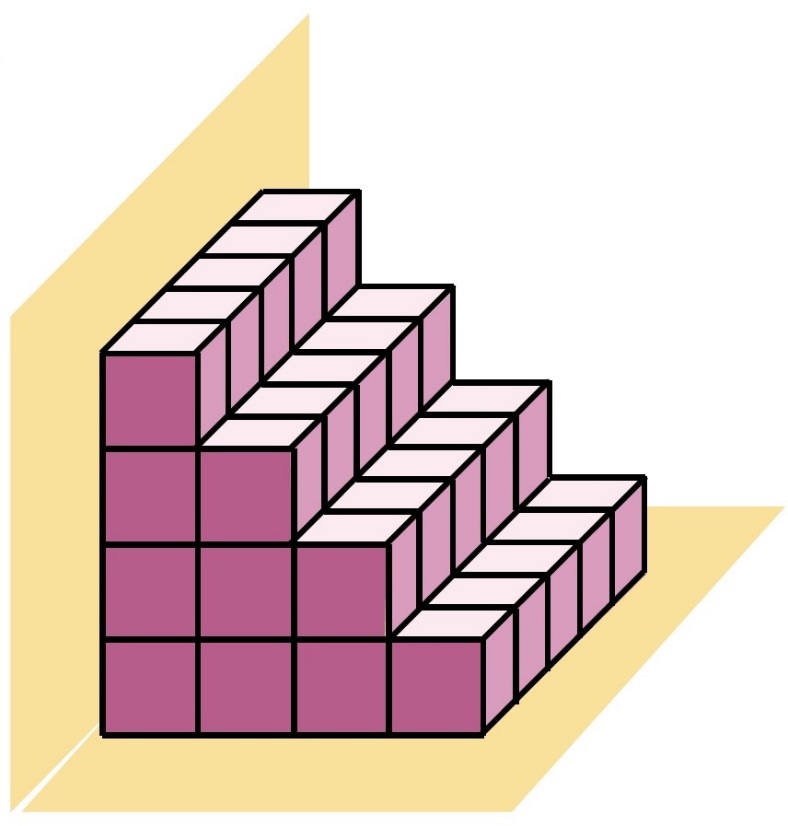 a. Combien de cubes constituent l'escalier ?b. Combien de faces carrées vont être vernies, sachant qu'on ne vernit pas la partie en contact avec le sol ou avec le mur ?c. Un pot de 1 L de vernis couvre 15 m2.Combien faudra-t-il de pots pour passer deux couches sur l'escalier ?d. Calcule le nombre de cubes nécessaires à la fabrication d'un escalier semblable mais comprenant 100 marches.